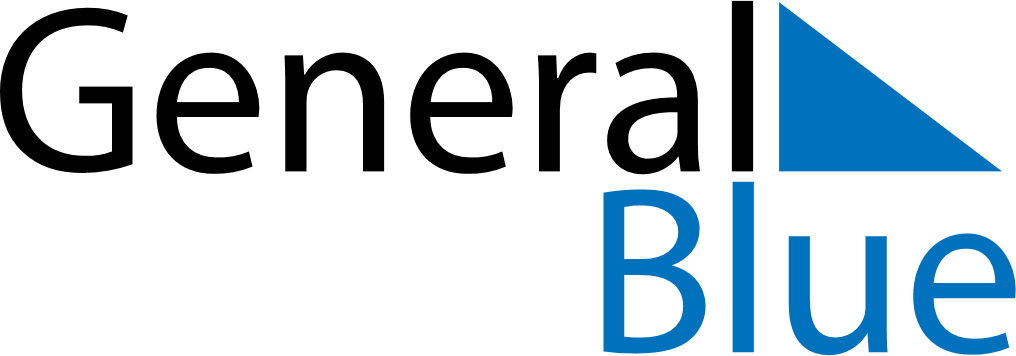 November 2029November 2029November 2029November 2029DominicaDominicaDominicaMondayTuesdayWednesdayThursdayFridaySaturdaySaturdaySunday12334Independence DayIndependence Day56789101011National Day of Community Service121314151617171819202122232424252627282930